О Т К Р Ы Т О Е    А К Ц И О Н Е Р Н О Е     О Б Щ Е С Т В О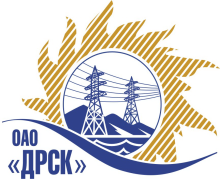 08.04.2013г.   							                    № 02-02-314Уведомление о внесении изменений в открытый конкурс на право заключения рамочных соглашений (без фиксации цены) на b2b-energо № 34822 от 26.03.2013г.         Настоящим извещением сообщаем, о внесении изменений в извещение о проведении открытого конкурса от 26.03.2013г.  № 02-02-197 и в закупочную  документацию на  право заключения рамочных соглашений (без фиксации цены)  на поставку: Лот № 1 «Трансформаторы силовые до 1000 кВ А» для филиалов ОАО «ДРСК» «Амурские электрические сети», «Приморские электрические сети», «Хабаровские ЭС»;Лот № 2 «КТПН» для филиалов ОАО «ДРСК» «Амурские электрические сети», «Приморские электрические сети», «ЭС ЕАО» «Южно-Якутские ЭС»;Лот №3 «КМТП» (СТП) для филиалов ОАО «ДРСК» «Амурские электрические сети», «Приморские электрические сети», «Хабаровские ЭС», «ЭС ЕАО».       Изменения внесены:1. в Извещение о проведении открытого конкурса от 26.03.2013г.  № 02-02-197: Дата окончания подачи заявок на участие в конкурсе: 14:00 часов местного (Благовещенского) времени (08:00 часов Московского времени) «23» апреля 2013 года.2. в Закупочную  документацию открытого конкурса от 26.03.2013г.:- Пункт 4.1.17. читать в следующей редакции: Дата окончания подачи заявок на участие в конкурсе: до 14:00 часов местного (Благовещенского) времени (08:00час. по Московскому времени) «23» апреля 2013 года - Пункт 4.1.19  читать в следующей редакции: Вскрытие конвертов с заявками на участие в конкурсе  состоится в 14:00 часов местного (Благовещенского)времени (08:00час. по Московскому времени) «23» апреля 2013 года на ЭТП в порядке, предусмотренном регламентом ЭТП в2в - энерго.Зам. председателя Закупочной комиссииОАО «ДРСК»	                                                           п/п                               С.А. КоржовИсп. Терёшкина Г.М. тел.(416-2) 397-260okzt3@drsk.ruДАЛЬНЕВОСТОЧНАЯ РАСПРЕДЕЛИТЕЛЬНАЯ СЕТЕВАЯ КОМПАНИЯУл.Шевченко, 28,   г.Благовещенск,  675000,     РоссияТел: (4162) 397-359; Тел/факс (4162) 397-200, 397-436Телетайп    154147 «МАРС»;         E-mail: doc@drsk.ruОКПО 78900638,    ОГРН  1052800111308,   ИНН/КПП  2801108200/280150001